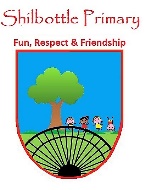 00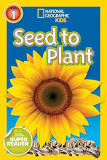 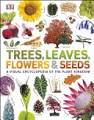 VocabularyMeaningcarpelThe female part of the flower containing an egg.dispersalSpreading things over a wide area.fertilisationWhen pollen and an egg join together to make a seed.germinationTo cause (a seed) to start growing.nectarA sweet fluid in flowers that attracts insects.nutrientsAny substance that plants or animals need in order to grow.petalA part of the plant that makes the flower. Often brightly coloured.photosynthesisThe process by which a plant uses the energy from the light of the sun to produce its own food.pollenA powdery yellow substance from the male part of a flower.pollinationThe transfer of pollen from a male part of a plant to a female part of a plant.rootThe part of the plant that holds the plant in the soil and also takes in the nutrients and water for the plant.stamenThe male part of a flower made up of the anther and held up by a filament.